#10FOP 079.04 - SOLICITAÇÃO PARA ATENDIMENTO DOMICILIAR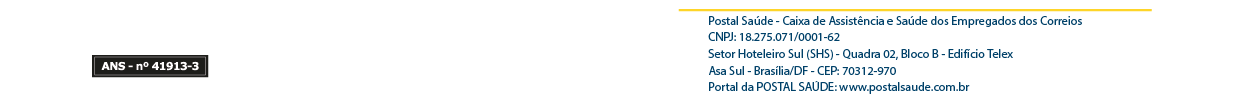 INFORMAÇÕES DO BENEFICIÁRIO (PREENCHIMENTO PELO MÉDICO ASSISTENTE)INFORMAÇÕES DO BENEFICIÁRIO (PREENCHIMENTO PELO MÉDICO ASSISTENTE)INFORMAÇÕES DO BENEFICIÁRIO (PREENCHIMENTO PELO MÉDICO ASSISTENTE)INFORMAÇÕES DO BENEFICIÁRIO (PREENCHIMENTO PELO MÉDICO ASSISTENTE)INFORMAÇÕES DO BENEFICIÁRIO (PREENCHIMENTO PELO MÉDICO ASSISTENTE)INFORMAÇÕES DO BENEFICIÁRIO (PREENCHIMENTO PELO MÉDICO ASSISTENTE)INFORMAÇÕES DO BENEFICIÁRIO (PREENCHIMENTO PELO MÉDICO ASSISTENTE)INFORMAÇÕES DO BENEFICIÁRIO (PREENCHIMENTO PELO MÉDICO ASSISTENTE)Nome (Completo e sem abreviação): Nome (Completo e sem abreviação): Nome (Completo e sem abreviação): Nome (Completo e sem abreviação): Nome (Completo e sem abreviação): Nome (Completo e sem abreviação): Nome (Completo e sem abreviação): Nome (Completo e sem abreviação): CIB: Sexo:          Sexo:           Masculino       Feminino Masculino       Feminino Masculino       FemininoData de Nascimento:      /    /     Data de Nascimento:      /    /     Beneficiário:        Titular        Dependente Beneficiário:        Titular        Dependente Beneficiário:        Titular        Dependente Beneficiário:        Titular        Dependente Beneficiário:        Titular        Dependente Beneficiário:        Titular        Dependente Beneficiário:        Titular        Dependente Beneficiário:        Titular        Dependente Histórico clínico do paciente (Descrever detalhamento): Histórico clínico do paciente (Descrever detalhamento): Histórico clínico do paciente (Descrever detalhamento): Histórico clínico do paciente (Descrever detalhamento): Histórico clínico do paciente (Descrever detalhamento): Histórico clínico do paciente (Descrever detalhamento): Histórico clínico do paciente (Descrever detalhamento): Histórico clínico do paciente (Descrever detalhamento): Prescrição de medicamentos para uso em domicílio (Descrição): Prescrição de medicamentos para uso em domicílio (Descrição): Prescrição de medicamentos para uso em domicílio (Descrição): Prescrição de medicamentos para uso em domicílio (Descrição): Prescrição de medicamentos para uso em domicílio (Descrição): Prescrição de medicamentos para uso em domicílio (Descrição): Prescrição de medicamentos para uso em domicílio (Descrição): Prescrição de medicamentos para uso em domicílio (Descrição): PLANO TERAPÊUTICO (DETALHAMENTO)PLANO TERAPÊUTICO (DETALHAMENTO)PLANO TERAPÊUTICO (DETALHAMENTO)PLANO TERAPÊUTICO (DETALHAMENTO)PLANO TERAPÊUTICO (DETALHAMENTO)PLANO TERAPÊUTICO (DETALHAMENTO)PLANO TERAPÊUTICO (DETALHAMENTO)PLANO TERAPÊUTICO (DETALHAMENTO)FisioterapiaFisioterapiaFisioterapiaFisioterapiaFisioterapiaFisioterapiaFisioterapiaFisioterapia-Tipo de Fisioterapia:  Respiratória  Motora  Outros: _________________________-Tipo de Fisioterapia:  Respiratória  Motora  Outros: _________________________-Tipo de Fisioterapia:  Respiratória  Motora  Outros: _________________________-Tipo de Fisioterapia:  Respiratória  Motora  Outros: _________________________Periodicidade   2 vezes por semana  3 vezes por semana  Outros: ________________________Periodicidade   2 vezes por semana  3 vezes por semana  Outros: ________________________Periodicidade   2 vezes por semana  3 vezes por semana  Outros: ________________________Periodicidade   2 vezes por semana  3 vezes por semana  Outros: ________________________Locomoção do beneficiário: Acamado Deambula com auxílio Deambula sem auxílioLocomoção do beneficiário: Acamado Deambula com auxílio Deambula sem auxílioLocomoção do beneficiário: Acamado Deambula com auxílio Deambula sem auxílioLocomoção do beneficiário: Acamado Deambula com auxílio Deambula sem auxílioPeríodo do Tratamento 15 dias  30 dias  Outros: ________________________Período do Tratamento 15 dias  30 dias  Outros: ________________________Período do Tratamento 15 dias  30 dias  Outros: ________________________Período do Tratamento 15 dias  30 dias  Outros: ________________________NutricionistaNutricionistaNutricionistaNutricionistaFonoaudiologiaFonoaudiologiaFonoaudiologiaFonoaudiologia  Quinzenal  Mensal Outros: ______________________________  Quinzenal  Mensal Outros: ______________________________  Quinzenal  Mensal Outros: ______________________________  Quinzenal  Mensal Outros: ______________________________ 1 vez por semana 2 vezes por semana Outros: ______________________ 1 vez por semana 2 vezes por semana Outros: ______________________ 1 vez por semana 2 vezes por semana Outros: ______________________ 1 vez por semana 2 vezes por semana Outros: ______________________  Quinzenal  Mensal Outros: ______________________________  Quinzenal  Mensal Outros: ______________________________  Quinzenal  Mensal Outros: ______________________________  Quinzenal  Mensal Outros: ______________________________Período do Tratamento 30 dias  60 dias  Outros: _______________________Período do Tratamento 30 dias  60 dias  Outros: _______________________Período do Tratamento 30 dias  60 dias  Outros: _______________________Período do Tratamento 30 dias  60 dias  Outros: _______________________CurativoCurativoAlimentaçãoAlimentaçãoAlimentaçãoAlimentaçãoAlimentaçãoEliminações Fisiológicas Sim        NãoRegião corporal: _____________________Grau:   I      II      III      IVCobertura: ___________________________ Sim        NãoRegião corporal: _____________________Grau:   I      II      III      IVCobertura: ___________________________ Via Oral - VO Sonda Naso-Enteral - SNE Gastrostomia - GTT Jejuno Nutrição Parenteral - NPTDieta: ________________________  Via Oral - VO Sonda Naso-Enteral - SNE Gastrostomia - GTT Jejuno Nutrição Parenteral - NPTDieta: ________________________  Via Oral - VO Sonda Naso-Enteral - SNE Gastrostomia - GTT Jejuno Nutrição Parenteral - NPTDieta: ________________________  Via Oral - VO Sonda Naso-Enteral - SNE Gastrostomia - GTT Jejuno Nutrição Parenteral - NPTDieta: ________________________  Via Oral - VO Sonda Naso-Enteral - SNE Gastrostomia - GTT Jejuno Nutrição Parenteral - NPTDieta: ________________________  Sonda Vesical de Demora - SVD Fralda Eliminações fisiológicasSuporte ventilatórioSuporte ventilatórioSuporte ventilatórioSuporte ventilatórioSuporte ventilatórioSuporte ventilatórioSuporte ventilatórioSuporte ventilatório  Sem suporte de O²        Com suporte de O²       TQT – Traqueostomia        CN – Cateter Nasal  Sem suporte de O²        Com suporte de O²       TQT – Traqueostomia        CN – Cateter Nasal  Sem suporte de O²        Com suporte de O²       TQT – Traqueostomia        CN – Cateter Nasal  Sem suporte de O²        Com suporte de O²       TQT – Traqueostomia        CN – Cateter Nasal  Sem suporte de O²        Com suporte de O²       TQT – Traqueostomia        CN – Cateter Nasal  Sem suporte de O²        Com suporte de O²       TQT – Traqueostomia        CN – Cateter Nasal  Sem suporte de O²        Com suporte de O²       TQT – Traqueostomia        CN – Cateter Nasal  Sem suporte de O²        Com suporte de O²       TQT – Traqueostomia        CN – Cateter NasalPlano Terapêutico  Oxigenoterapia Contínua  Oxigenoterapia Intermitente  Oxigenoterapia NoturnaPeríodo do tratamento  30 dias  60 dias  Outros: ____________________Período do tratamento  30 dias  60 dias  Outros: ____________________Período do tratamento  30 dias  60 dias  Outros: ____________________Período do tratamento  30 dias  60 dias  Outros: ____________________Equipamentos necessários Concentrador de oxigênioEquipamentos necessários Concentrador de oxigênioEquipamentos necessários Concentrador de oxigênio Sistema líquido  Cilindro pequeno Cilindro grandePressurizadoCilindro pequenoCilindro grandePressurizadoCilindro pequenoCilindro grandePressurizadoCilindro pequenoCilindro grandePressurizadoCilindro pequenoCilindro grandeFluxo de Oxigênio por hora: _____________Fluxo de Oxigênio por hora: _____________Fluxo de Oxigênio por hora: _____________AspiraçõesAspiraçõesAspiraçõesAspiraçõesAcesso VenosoAcesso VenosoAcesso VenosoAcesso Venoso  Sim  NãoQtde/dia: _____________________________  Sim  NãoQtde/dia: _____________________________  Sim  NãoQtde/dia: _____________________________  Sim  NãoQtde/dia: _____________________________ Profundo Contínuo Periférico Contínuo Periférico Intermitente Sem acessoObs. Só assinalar o Tipo de acesso venoso, nos casos em que o paciente utilizará o dispositivo em domicílio, nos demais casos assinalar o item sem acesso. Profundo Contínuo Periférico Contínuo Periférico Intermitente Sem acessoObs. Só assinalar o Tipo de acesso venoso, nos casos em que o paciente utilizará o dispositivo em domicílio, nos demais casos assinalar o item sem acesso. Profundo Contínuo Periférico Contínuo Periférico Intermitente Sem acessoObs. Só assinalar o Tipo de acesso venoso, nos casos em que o paciente utilizará o dispositivo em domicílio, nos demais casos assinalar o item sem acesso. Profundo Contínuo Periférico Contínuo Periférico Intermitente Sem acessoObs. Só assinalar o Tipo de acesso venoso, nos casos em que o paciente utilizará o dispositivo em domicílio, nos demais casos assinalar o item sem acesso.ASSINATURAASSINATURAASSINATURAASSINATURAASSINATURAASSINATURAASSINATURAASSINATURA_________________________,___/___/_____.                Local e Data__________________________________________Assinatura e Carimbo do Médico Assistente_________________________,___/___/_____.                Local e Data__________________________________________Assinatura e Carimbo do Médico Assistente_________________________,___/___/_____.                Local e Data__________________________________________Assinatura e Carimbo do Médico Assistente_________________________,___/___/_____.                Local e Data__________________________________________Assinatura e Carimbo do Médico Assistente_________________________,___/___/_____.                Local e Data__________________________________________Assinatura e Carimbo do Médico Assistente_________________________,___/___/_____.                Local e Data__________________________________________Assinatura e Carimbo do Médico Assistente_________________________,___/___/_____.                Local e Data__________________________________________Assinatura e Carimbo do Médico Assistente_________________________,___/___/_____.                Local e Data__________________________________________Assinatura e Carimbo do Médico AssistenteDAS RESPONSABILIDADES DO BENEFICIÁRIO OU SOLICITANTEDAS RESPONSABILIDADES DO BENEFICIÁRIO OU SOLICITANTEDAS RESPONSABILIDADES DO BENEFICIÁRIO OU SOLICITANTEDAS RESPONSABILIDADES DO BENEFICIÁRIO OU SOLICITANTEDAS RESPONSABILIDADES DO BENEFICIÁRIO OU SOLICITANTEDAS RESPONSABILIDADES DO BENEFICIÁRIO OU SOLICITANTEDAS RESPONSABILIDADES DO BENEFICIÁRIO OU SOLICITANTEDAS RESPONSABILIDADES DO BENEFICIÁRIO OU SOLICITANTEEu, ___________________________________________________________ CPF: _____________________, declaro conhecer a Assistência Médica e Odontológica do Plano CorreiosSaúde da Postal Saúde;Estou ciente de que poderão ser solicitados documentos complementares para avaliação da elegibilidade do paciente ao serviço de Internação Domiciliar e Terapias Domiciliares (Fisioterapia e/ou Oxigenoterapia);Para os casos de Internação Domiciliar, autorizo, caso seja necessária, a visita da equipe multidisciplinar, juntamente com a equipe do prestador de serviços credenciado, para avaliar as condições do domicílio de internação do paciente;Estou ciente que uma pessoa, da família ou designada por mim, receberá orientações para ser o CUIDADOR durante o atendimento de Internação Domiciliar e após a alta do paciente; Estou ciente que a avaliação de elegibilidade para a Internação Domiciliar somente ocorrerá para os beneficiários que estão em Internação Hospitalar; Concordo com o tratamento dos meus dados pessoais e sensíveis pela POSTAL SAÚDE, em harmonia com as hipóteses previstas nos artigos 7°, 11 e 14 da Lei n° 13.709/2018 – Lei Geral de Proteção de Dados Pessoais (LGPD);Autorizo a POSTAL SAÚDE a tratar os meus dados pessoais necessários para as finalidades acima descritas, podendo tomar decisões referente ao tratamento, quando do fiel cumprimento de sua finalidade;A POSTAL SAÚDE está por mim autorizada a compartilhar os meus dados pessoais com outros agentes de tratamento de dados, desde que necessários ao cumprimento da finalidade proposta, observando-se o disposto na LGPD; eAutorizo a prestação dos serviços de Internação Domiciliar (HOME CARE) ou Terapias Domiciliares (Fisioterapia e/ou Oxigenoterapia) ao paciente citado acima, no endereço:Endereço residencial completo: _____________________________________________________________________________________________________________________________CEP: ____________________________________ UF: ______Telefone com./res.: (    )________________________________   Telefone celular: (   )____________________________E-mail: _________________________________________________________________________________________________Eu, ___________________________________________________________ CPF: _____________________, declaro conhecer a Assistência Médica e Odontológica do Plano CorreiosSaúde da Postal Saúde;Estou ciente de que poderão ser solicitados documentos complementares para avaliação da elegibilidade do paciente ao serviço de Internação Domiciliar e Terapias Domiciliares (Fisioterapia e/ou Oxigenoterapia);Para os casos de Internação Domiciliar, autorizo, caso seja necessária, a visita da equipe multidisciplinar, juntamente com a equipe do prestador de serviços credenciado, para avaliar as condições do domicílio de internação do paciente;Estou ciente que uma pessoa, da família ou designada por mim, receberá orientações para ser o CUIDADOR durante o atendimento de Internação Domiciliar e após a alta do paciente; Estou ciente que a avaliação de elegibilidade para a Internação Domiciliar somente ocorrerá para os beneficiários que estão em Internação Hospitalar; Concordo com o tratamento dos meus dados pessoais e sensíveis pela POSTAL SAÚDE, em harmonia com as hipóteses previstas nos artigos 7°, 11 e 14 da Lei n° 13.709/2018 – Lei Geral de Proteção de Dados Pessoais (LGPD);Autorizo a POSTAL SAÚDE a tratar os meus dados pessoais necessários para as finalidades acima descritas, podendo tomar decisões referente ao tratamento, quando do fiel cumprimento de sua finalidade;A POSTAL SAÚDE está por mim autorizada a compartilhar os meus dados pessoais com outros agentes de tratamento de dados, desde que necessários ao cumprimento da finalidade proposta, observando-se o disposto na LGPD; eAutorizo a prestação dos serviços de Internação Domiciliar (HOME CARE) ou Terapias Domiciliares (Fisioterapia e/ou Oxigenoterapia) ao paciente citado acima, no endereço:Endereço residencial completo: _____________________________________________________________________________________________________________________________CEP: ____________________________________ UF: ______Telefone com./res.: (    )________________________________   Telefone celular: (   )____________________________E-mail: _________________________________________________________________________________________________Eu, ___________________________________________________________ CPF: _____________________, declaro conhecer a Assistência Médica e Odontológica do Plano CorreiosSaúde da Postal Saúde;Estou ciente de que poderão ser solicitados documentos complementares para avaliação da elegibilidade do paciente ao serviço de Internação Domiciliar e Terapias Domiciliares (Fisioterapia e/ou Oxigenoterapia);Para os casos de Internação Domiciliar, autorizo, caso seja necessária, a visita da equipe multidisciplinar, juntamente com a equipe do prestador de serviços credenciado, para avaliar as condições do domicílio de internação do paciente;Estou ciente que uma pessoa, da família ou designada por mim, receberá orientações para ser o CUIDADOR durante o atendimento de Internação Domiciliar e após a alta do paciente; Estou ciente que a avaliação de elegibilidade para a Internação Domiciliar somente ocorrerá para os beneficiários que estão em Internação Hospitalar; Concordo com o tratamento dos meus dados pessoais e sensíveis pela POSTAL SAÚDE, em harmonia com as hipóteses previstas nos artigos 7°, 11 e 14 da Lei n° 13.709/2018 – Lei Geral de Proteção de Dados Pessoais (LGPD);Autorizo a POSTAL SAÚDE a tratar os meus dados pessoais necessários para as finalidades acima descritas, podendo tomar decisões referente ao tratamento, quando do fiel cumprimento de sua finalidade;A POSTAL SAÚDE está por mim autorizada a compartilhar os meus dados pessoais com outros agentes de tratamento de dados, desde que necessários ao cumprimento da finalidade proposta, observando-se o disposto na LGPD; eAutorizo a prestação dos serviços de Internação Domiciliar (HOME CARE) ou Terapias Domiciliares (Fisioterapia e/ou Oxigenoterapia) ao paciente citado acima, no endereço:Endereço residencial completo: _____________________________________________________________________________________________________________________________CEP: ____________________________________ UF: ______Telefone com./res.: (    )________________________________   Telefone celular: (   )____________________________E-mail: _________________________________________________________________________________________________Eu, ___________________________________________________________ CPF: _____________________, declaro conhecer a Assistência Médica e Odontológica do Plano CorreiosSaúde da Postal Saúde;Estou ciente de que poderão ser solicitados documentos complementares para avaliação da elegibilidade do paciente ao serviço de Internação Domiciliar e Terapias Domiciliares (Fisioterapia e/ou Oxigenoterapia);Para os casos de Internação Domiciliar, autorizo, caso seja necessária, a visita da equipe multidisciplinar, juntamente com a equipe do prestador de serviços credenciado, para avaliar as condições do domicílio de internação do paciente;Estou ciente que uma pessoa, da família ou designada por mim, receberá orientações para ser o CUIDADOR durante o atendimento de Internação Domiciliar e após a alta do paciente; Estou ciente que a avaliação de elegibilidade para a Internação Domiciliar somente ocorrerá para os beneficiários que estão em Internação Hospitalar; Concordo com o tratamento dos meus dados pessoais e sensíveis pela POSTAL SAÚDE, em harmonia com as hipóteses previstas nos artigos 7°, 11 e 14 da Lei n° 13.709/2018 – Lei Geral de Proteção de Dados Pessoais (LGPD);Autorizo a POSTAL SAÚDE a tratar os meus dados pessoais necessários para as finalidades acima descritas, podendo tomar decisões referente ao tratamento, quando do fiel cumprimento de sua finalidade;A POSTAL SAÚDE está por mim autorizada a compartilhar os meus dados pessoais com outros agentes de tratamento de dados, desde que necessários ao cumprimento da finalidade proposta, observando-se o disposto na LGPD; eAutorizo a prestação dos serviços de Internação Domiciliar (HOME CARE) ou Terapias Domiciliares (Fisioterapia e/ou Oxigenoterapia) ao paciente citado acima, no endereço:Endereço residencial completo: _____________________________________________________________________________________________________________________________CEP: ____________________________________ UF: ______Telefone com./res.: (    )________________________________   Telefone celular: (   )____________________________E-mail: _________________________________________________________________________________________________Eu, ___________________________________________________________ CPF: _____________________, declaro conhecer a Assistência Médica e Odontológica do Plano CorreiosSaúde da Postal Saúde;Estou ciente de que poderão ser solicitados documentos complementares para avaliação da elegibilidade do paciente ao serviço de Internação Domiciliar e Terapias Domiciliares (Fisioterapia e/ou Oxigenoterapia);Para os casos de Internação Domiciliar, autorizo, caso seja necessária, a visita da equipe multidisciplinar, juntamente com a equipe do prestador de serviços credenciado, para avaliar as condições do domicílio de internação do paciente;Estou ciente que uma pessoa, da família ou designada por mim, receberá orientações para ser o CUIDADOR durante o atendimento de Internação Domiciliar e após a alta do paciente; Estou ciente que a avaliação de elegibilidade para a Internação Domiciliar somente ocorrerá para os beneficiários que estão em Internação Hospitalar; Concordo com o tratamento dos meus dados pessoais e sensíveis pela POSTAL SAÚDE, em harmonia com as hipóteses previstas nos artigos 7°, 11 e 14 da Lei n° 13.709/2018 – Lei Geral de Proteção de Dados Pessoais (LGPD);Autorizo a POSTAL SAÚDE a tratar os meus dados pessoais necessários para as finalidades acima descritas, podendo tomar decisões referente ao tratamento, quando do fiel cumprimento de sua finalidade;A POSTAL SAÚDE está por mim autorizada a compartilhar os meus dados pessoais com outros agentes de tratamento de dados, desde que necessários ao cumprimento da finalidade proposta, observando-se o disposto na LGPD; eAutorizo a prestação dos serviços de Internação Domiciliar (HOME CARE) ou Terapias Domiciliares (Fisioterapia e/ou Oxigenoterapia) ao paciente citado acima, no endereço:Endereço residencial completo: _____________________________________________________________________________________________________________________________CEP: ____________________________________ UF: ______Telefone com./res.: (    )________________________________   Telefone celular: (   )____________________________E-mail: _________________________________________________________________________________________________Eu, ___________________________________________________________ CPF: _____________________, declaro conhecer a Assistência Médica e Odontológica do Plano CorreiosSaúde da Postal Saúde;Estou ciente de que poderão ser solicitados documentos complementares para avaliação da elegibilidade do paciente ao serviço de Internação Domiciliar e Terapias Domiciliares (Fisioterapia e/ou Oxigenoterapia);Para os casos de Internação Domiciliar, autorizo, caso seja necessária, a visita da equipe multidisciplinar, juntamente com a equipe do prestador de serviços credenciado, para avaliar as condições do domicílio de internação do paciente;Estou ciente que uma pessoa, da família ou designada por mim, receberá orientações para ser o CUIDADOR durante o atendimento de Internação Domiciliar e após a alta do paciente; Estou ciente que a avaliação de elegibilidade para a Internação Domiciliar somente ocorrerá para os beneficiários que estão em Internação Hospitalar; Concordo com o tratamento dos meus dados pessoais e sensíveis pela POSTAL SAÚDE, em harmonia com as hipóteses previstas nos artigos 7°, 11 e 14 da Lei n° 13.709/2018 – Lei Geral de Proteção de Dados Pessoais (LGPD);Autorizo a POSTAL SAÚDE a tratar os meus dados pessoais necessários para as finalidades acima descritas, podendo tomar decisões referente ao tratamento, quando do fiel cumprimento de sua finalidade;A POSTAL SAÚDE está por mim autorizada a compartilhar os meus dados pessoais com outros agentes de tratamento de dados, desde que necessários ao cumprimento da finalidade proposta, observando-se o disposto na LGPD; eAutorizo a prestação dos serviços de Internação Domiciliar (HOME CARE) ou Terapias Domiciliares (Fisioterapia e/ou Oxigenoterapia) ao paciente citado acima, no endereço:Endereço residencial completo: _____________________________________________________________________________________________________________________________CEP: ____________________________________ UF: ______Telefone com./res.: (    )________________________________   Telefone celular: (   )____________________________E-mail: _________________________________________________________________________________________________Eu, ___________________________________________________________ CPF: _____________________, declaro conhecer a Assistência Médica e Odontológica do Plano CorreiosSaúde da Postal Saúde;Estou ciente de que poderão ser solicitados documentos complementares para avaliação da elegibilidade do paciente ao serviço de Internação Domiciliar e Terapias Domiciliares (Fisioterapia e/ou Oxigenoterapia);Para os casos de Internação Domiciliar, autorizo, caso seja necessária, a visita da equipe multidisciplinar, juntamente com a equipe do prestador de serviços credenciado, para avaliar as condições do domicílio de internação do paciente;Estou ciente que uma pessoa, da família ou designada por mim, receberá orientações para ser o CUIDADOR durante o atendimento de Internação Domiciliar e após a alta do paciente; Estou ciente que a avaliação de elegibilidade para a Internação Domiciliar somente ocorrerá para os beneficiários que estão em Internação Hospitalar; Concordo com o tratamento dos meus dados pessoais e sensíveis pela POSTAL SAÚDE, em harmonia com as hipóteses previstas nos artigos 7°, 11 e 14 da Lei n° 13.709/2018 – Lei Geral de Proteção de Dados Pessoais (LGPD);Autorizo a POSTAL SAÚDE a tratar os meus dados pessoais necessários para as finalidades acima descritas, podendo tomar decisões referente ao tratamento, quando do fiel cumprimento de sua finalidade;A POSTAL SAÚDE está por mim autorizada a compartilhar os meus dados pessoais com outros agentes de tratamento de dados, desde que necessários ao cumprimento da finalidade proposta, observando-se o disposto na LGPD; eAutorizo a prestação dos serviços de Internação Domiciliar (HOME CARE) ou Terapias Domiciliares (Fisioterapia e/ou Oxigenoterapia) ao paciente citado acima, no endereço:Endereço residencial completo: _____________________________________________________________________________________________________________________________CEP: ____________________________________ UF: ______Telefone com./res.: (    )________________________________   Telefone celular: (   )____________________________E-mail: _________________________________________________________________________________________________Eu, ___________________________________________________________ CPF: _____________________, declaro conhecer a Assistência Médica e Odontológica do Plano CorreiosSaúde da Postal Saúde;Estou ciente de que poderão ser solicitados documentos complementares para avaliação da elegibilidade do paciente ao serviço de Internação Domiciliar e Terapias Domiciliares (Fisioterapia e/ou Oxigenoterapia);Para os casos de Internação Domiciliar, autorizo, caso seja necessária, a visita da equipe multidisciplinar, juntamente com a equipe do prestador de serviços credenciado, para avaliar as condições do domicílio de internação do paciente;Estou ciente que uma pessoa, da família ou designada por mim, receberá orientações para ser o CUIDADOR durante o atendimento de Internação Domiciliar e após a alta do paciente; Estou ciente que a avaliação de elegibilidade para a Internação Domiciliar somente ocorrerá para os beneficiários que estão em Internação Hospitalar; Concordo com o tratamento dos meus dados pessoais e sensíveis pela POSTAL SAÚDE, em harmonia com as hipóteses previstas nos artigos 7°, 11 e 14 da Lei n° 13.709/2018 – Lei Geral de Proteção de Dados Pessoais (LGPD);Autorizo a POSTAL SAÚDE a tratar os meus dados pessoais necessários para as finalidades acima descritas, podendo tomar decisões referente ao tratamento, quando do fiel cumprimento de sua finalidade;A POSTAL SAÚDE está por mim autorizada a compartilhar os meus dados pessoais com outros agentes de tratamento de dados, desde que necessários ao cumprimento da finalidade proposta, observando-se o disposto na LGPD; eAutorizo a prestação dos serviços de Internação Domiciliar (HOME CARE) ou Terapias Domiciliares (Fisioterapia e/ou Oxigenoterapia) ao paciente citado acima, no endereço:Endereço residencial completo: _____________________________________________________________________________________________________________________________CEP: ____________________________________ UF: ______Telefone com./res.: (    )________________________________   Telefone celular: (   )____________________________E-mail: _________________________________________________________________________________________________ASSINATURAASSINATURAASSINATURAASSINATURAASSINATURAASSINATURAASSINATURAASSINATURA_________________________,___/___/_____.                Local e Data__________________________________________Assinatura do solicitante_________________________,___/___/_____.                Local e Data__________________________________________Assinatura do solicitante_________________________,___/___/_____.                Local e Data__________________________________________Assinatura do solicitante_________________________,___/___/_____.                Local e Data__________________________________________Assinatura do solicitante_________________________,___/___/_____.                Local e Data__________________________________________Assinatura do solicitante_________________________,___/___/_____.                Local e Data__________________________________________Assinatura do solicitante_________________________,___/___/_____.                Local e Data__________________________________________Assinatura do solicitante_________________________,___/___/_____.                Local e Data__________________________________________Assinatura do solicitante